POPRAVNI IZPIT IZ MATEMATIKE3. LETNIKIME IN PRIIMEK:									TOČKE:Nariši grafe funkcij:							10 točk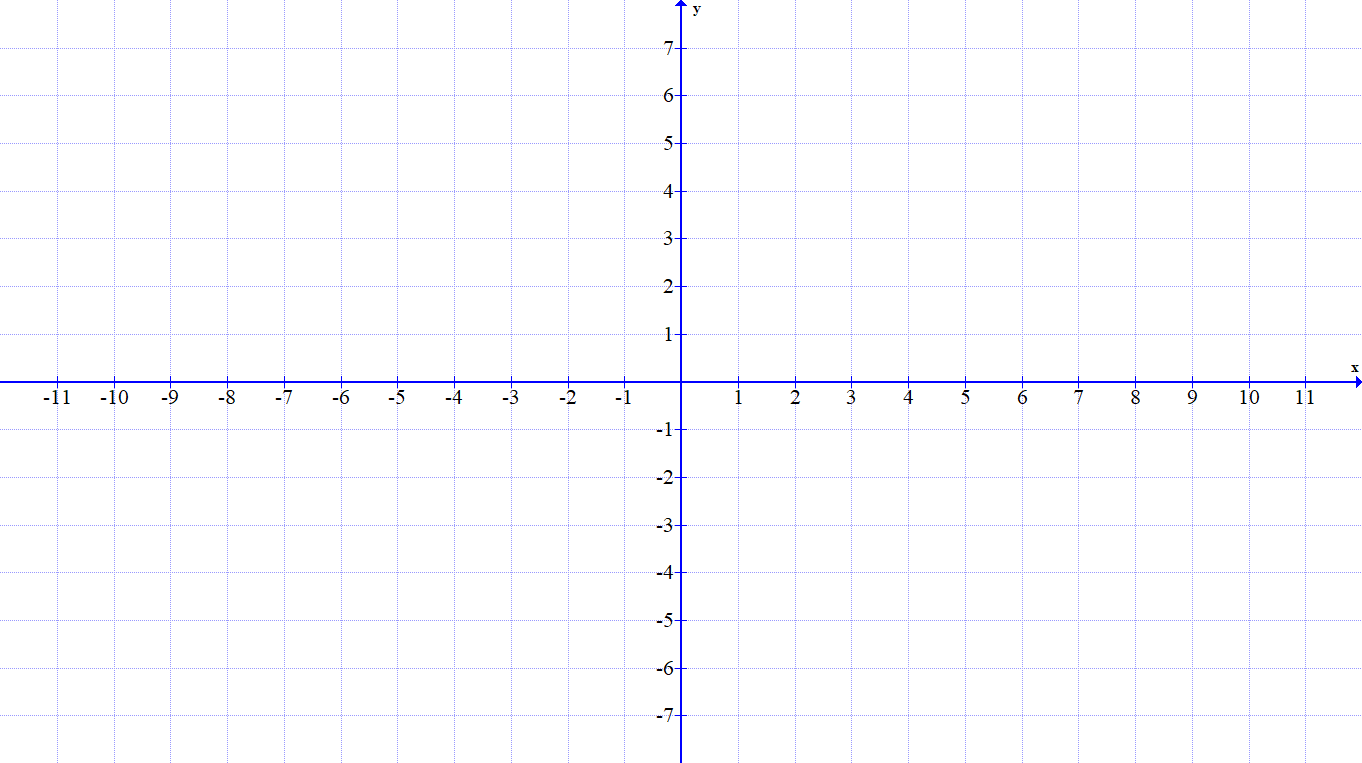 						10 točk								10 točkReši enačbe: 								5 točk								5 točk						10 točkNariši graf funkcije: 					10 točk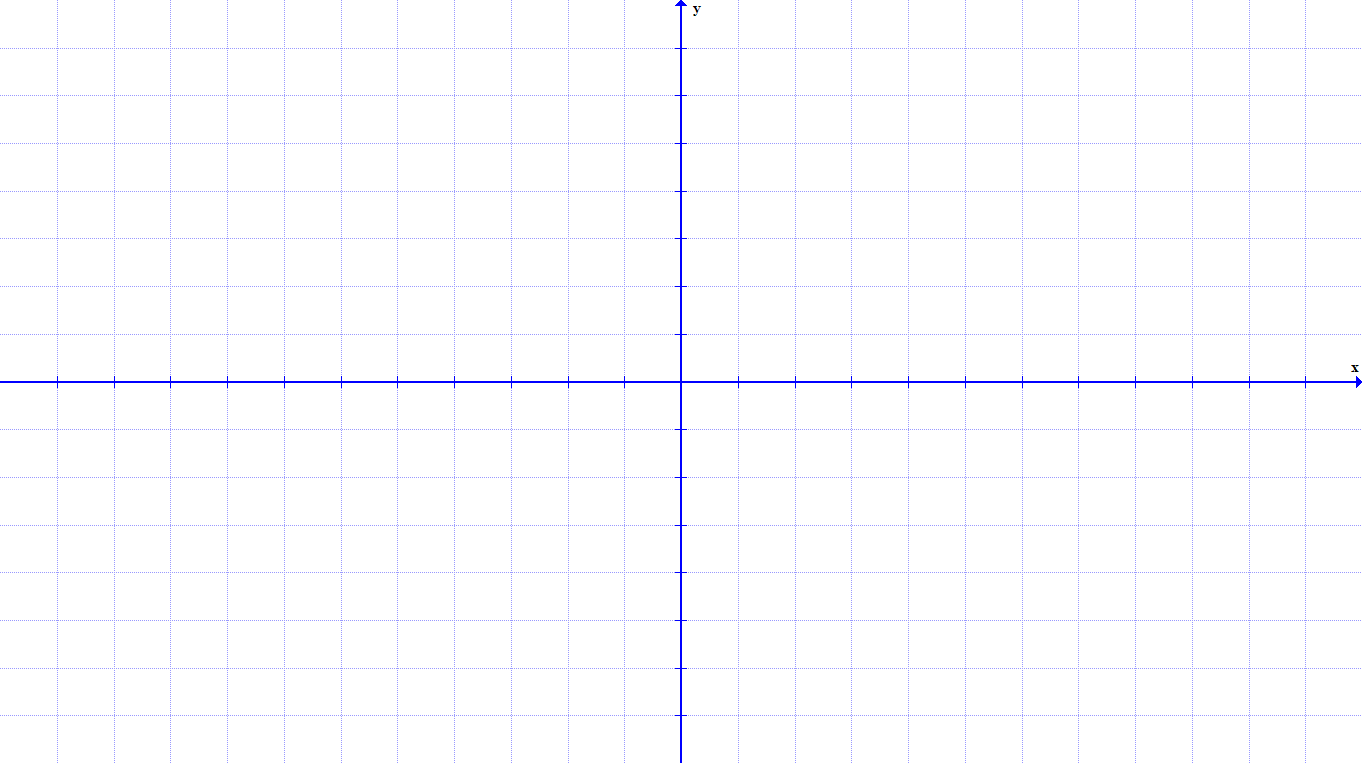 Izračunaj  in , če je    in je .			10 točkNariši v enotske krožnice vse kotne funkcije kota 125°. (narisati moraš  slike).10 točkPlašč pravilne štiristrane piramide z osnovnim robom 2,5 m meri 20 m2. Izračunaj višino piramide.										10 točkPravilna štiristrana prizma ima za osnovno ploskev kvadrat velikosti 4 dm2, površina plašča pa meri 6 dm2. Koliko meri površina te prizme?				10 točk